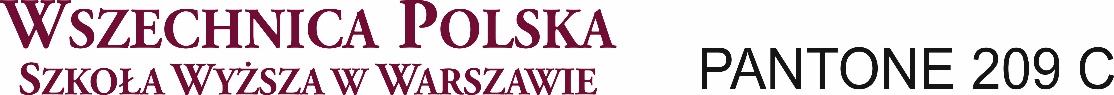 P O D A N I E(ankieta osobowa)Do RektoraWSZECHNICY POLSKIEJ Szkoły Wyższej w WarszawieProszę o przyjęcie mnie na studia I stopnia (licencjackie) w formie:      stacjonarnej (dziennej)        niestacjonarnej (zaocznej)na kierunku: PEDAGOGIKA   Studiowałam/em już wcześniej we Wszechnicy Polskiej:  TAK  NIE                               nr albumu…………………….
Nazwisko ......................................................................... Imiona ........................................................................Data urodzenia: I__I__I-I__I__I-I__I__I__I__I Miejsce urodzenia …………………………………………………Imię ojca ................................................... Imię matki ...............................................Nazwisko rodowe/poprzednie ...................................................................................Adres stałego zameldowania: kod pocztowy I__I__I – I__I__I__I miejscowość ................................................................ ulica ....................................................... nr domu ............... nr mieszkania ..................... woj...............................................powiat………………………………………. miasto   wieś  tel. kom. I__I__I__I- I__I__I__I- I__I__I__I    e-mail: ...................................................................Adres do korespondencji: : kod pocztowy I__I__I – I__I__I__I miejscowość ..................................................................... ulica ..................................................... nr domu ............... nr mieszkania ..................... woj................................................PESEL I__I__I__I__I__I__I__I__I__I__I__I   obywatelstwo ................................................................ Seria i nr dowodu osobistego I__I__I__I- I__I__I__I__I__I__I dowód wydany przez …………………….………………
Nr paszportu I__I__I I__I__I__I__I__I__I__I kraj wydania dokumentu ……………………………………………….……Nr Karty pobytu…………...……...…………………….. Nr Karty Polaka ………………………………………………...........Warszawa, dn. ....................................                                                                                 ….........................................                                                                                                                                           (podpis)Do podania załączam:Niniejszym oświadczam, że znane mi są przepisy dotyczące odpłatności za zajęcia dydaktyczne i zobowiązuję się wnosić opłatę z tytułu czesnego w wyznaczonym przez Szkołę terminie, tj. do 5-go dnia każdego miesiąca przy płatności ratalnej i do 31.10.2022r. w przypadku wpłaty całej należności za semestr.Przyjmuję do wiadomości, że w przypadku braku odpowiedniej liczby zgłoszeń na wybrany kierunek studiów Uczelnia może zaniechać jego uruchomienia i zaproponować inny kierunek. Kandydat ma prawo do rezygnacji  z podjęcia studiów na innym zaproponowanym przez Uczelnię kierunku oraz do zwrotu wniesionych opłat. Przyjmuję do wiadomości, że zajęcia odbywają się w PKiN oraz w budynku Uczelni przy ul. Karmelickiej 10.……………………………………..……………              (podpis)ŹRÓDŁO INFORMACJI O UCZELNI………………………………………………………………………………………………………(wypełnia Uczelnia)Potwierdzenie weryfikacji złożonych dokumentów:Komisja Rekrutacyjna działając na podstawie Zarządzenia nr 5/2022 Rektora Wszechnicy Polskiej  Szkoły Wyższej w Warszawie z dnia 01.04.2022r. stwierdza, że złożone dokumenty są kompletne i spełniają wymagania określone Zarządzeniem nr 5/2022 Rektora Wszechnicy Polskiej  Szkoły Wyższej w Warszawie z dnia 01.04.2022r.Warszawa, dn. ………………………                        				   ……………..…………………………           										          (podpis przedstawiciela Komisji)Deklarowana specjalność i lektorat (język obcy):Deklarowana specjalność i lektorat (język obcy):Deklarowana specjalność i lektorat (język obcy):Deklarowana specjalność i lektorat (język obcy): Wychowawca i opiekun dziecka Wychowawca i opiekun dziecka Wychowawca i opiekun dziecka Wychowawca i opiekun dziecka Resocjalizacja Resocjalizacja Resocjalizacja Pedagogika opiekuńczo - wychowawcza Pedagogika opiekuńczo - wychowawcza Pedagogika opiekuńczo - wychowawcza Pedagogika opiekuńczo - wychowawcza Terapia pedagogiczna Terapia pedagogiczna Terapia pedagogiczna Informatyka w edukacji Informatyka w edukacji Informatyka w edukacji Informatyka w edukacji Pedagogika pracy i zarządzanie zasobami ludzkimi, również w j. angielskim Pedagogika pracy i zarządzanie zasobami ludzkimi, również w j. angielskim Pedagogika pracy i zarządzanie zasobami ludzkimi, również w j. angielskim angielski francuski hiszpański niemiecki niemiecki rosyjski włoskiW przypadku braku wystarczającej liczby osób do utworzenia grupy językowej deklarowanego języka obcego, Wszechnica Polska Szkoła Wyższa w Warszawie zastrzega sobie prawo włączenia tych osób do innej grupy językowej. W przypadku braku odpowiedniej liczby zgłoszeń na wybraną przeze mnie specjalność, nie zostanie ona uruchomiona. W takiej sytuacji Uczelnia zobowiązana jest przedstawić ofertę alternatywną. W przypadku braku wystarczającej liczby osób do utworzenia grupy językowej deklarowanego języka obcego, Wszechnica Polska Szkoła Wyższa w Warszawie zastrzega sobie prawo włączenia tych osób do innej grupy językowej. W przypadku braku odpowiedniej liczby zgłoszeń na wybraną przeze mnie specjalność, nie zostanie ona uruchomiona. W takiej sytuacji Uczelnia zobowiązana jest przedstawić ofertę alternatywną. W przypadku braku wystarczającej liczby osób do utworzenia grupy językowej deklarowanego języka obcego, Wszechnica Polska Szkoła Wyższa w Warszawie zastrzega sobie prawo włączenia tych osób do innej grupy językowej. W przypadku braku odpowiedniej liczby zgłoszeń na wybraną przeze mnie specjalność, nie zostanie ona uruchomiona. W takiej sytuacji Uczelnia zobowiązana jest przedstawić ofertę alternatywną. W przypadku braku wystarczającej liczby osób do utworzenia grupy językowej deklarowanego języka obcego, Wszechnica Polska Szkoła Wyższa w Warszawie zastrzega sobie prawo włączenia tych osób do innej grupy językowej. W przypadku braku odpowiedniej liczby zgłoszeń na wybraną przeze mnie specjalność, nie zostanie ona uruchomiona. W takiej sytuacji Uczelnia zobowiązana jest przedstawić ofertę alternatywną. W przypadku braku wystarczającej liczby osób do utworzenia grupy językowej deklarowanego języka obcego, Wszechnica Polska Szkoła Wyższa w Warszawie zastrzega sobie prawo włączenia tych osób do innej grupy językowej. W przypadku braku odpowiedniej liczby zgłoszeń na wybraną przeze mnie specjalność, nie zostanie ona uruchomiona. W takiej sytuacji Uczelnia zobowiązana jest przedstawić ofertę alternatywną. W przypadku braku wystarczającej liczby osób do utworzenia grupy językowej deklarowanego języka obcego, Wszechnica Polska Szkoła Wyższa w Warszawie zastrzega sobie prawo włączenia tych osób do innej grupy językowej. W przypadku braku odpowiedniej liczby zgłoszeń na wybraną przeze mnie specjalność, nie zostanie ona uruchomiona. W takiej sytuacji Uczelnia zobowiązana jest przedstawić ofertę alternatywną. W przypadku braku wystarczającej liczby osób do utworzenia grupy językowej deklarowanego języka obcego, Wszechnica Polska Szkoła Wyższa w Warszawie zastrzega sobie prawo włączenia tych osób do innej grupy językowej. W przypadku braku odpowiedniej liczby zgłoszeń na wybraną przeze mnie specjalność, nie zostanie ona uruchomiona. W takiej sytuacji Uczelnia zobowiązana jest przedstawić ofertę alternatywną. Kserokopia świadectwa licealnego i dojrzałości nr: …………………………………………………………Kserokopia świadectwa licealnego i dojrzałości nr: …………………………………………………………Nazwa ukończonej szkoły średniej: ……………………………………………………………………………………………………………….……………………………………………………………………………………………………………….Nazwa ukończonej szkoły średniej: ……………………………………………………………………………………………………………….……………………………………………………………………………………………………………….1 fotografia legitymacyjna, bez nakrycia głowy, na jasnym tle w formacie 35 x 45 mm1 fotografia legitymacyjna, bez nakrycia głowy, na jasnym tle w formacie 35 x 45 mmZgoda na przetwarzanie danych osobowych	Zgoda na przetwarzanie danych osobowych	Opłata wpisowa zgodna z Zarządzeniem nr 5/2022 Rektora Wszechnicy Polskiej Szkoły Wyższej w Warszawie z dnia 01.04.2022r.Opłata wpisowa zgodna z Zarządzeniem nr 5/2022 Rektora Wszechnicy Polskiej Szkoły Wyższej w Warszawie z dnia 01.04.2022r.